ASSOCIATION DES ANCIENS ELEVES DES LYCEES MALIKA GAID & MOHAMED KEROUANI DE SETIF(Agrément du Ministère de l’Intérieur N°0612 du 16 Juin 2015) °°°°°°°°°°°°°°°°°°°°°°°°°°°°°°°°°°°°°°°°°°°°°°°°°°°°°°°°°°°°°°°°°°°SOUS LE HAUT PATRONAGE DE Mr. LE WALI DE SETIFCONFERENCE A L’OCCASION DE LA JOURNEE MONDIALE DE l’ENVIRONNEMENTSETIF LE 04 JUIN 2016environnement, energies renouvelableset developpement territorial durable Rôle, Missions et Actions du R20 MED UNIVERSITE FERHAT ABBAS DE SETIFAuditorium Kermi Salah(Ancienne Université d’El Maabouda)Avec l’aimable contribution de :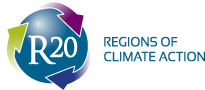 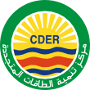 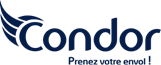 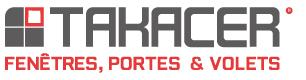 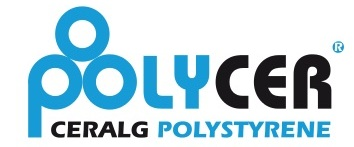 PRESENTATION DU R20 MEDwww.R20med.orgLe R20 est une ONG internationale ( Regions of Climate Action ) créé dans le sillage de l'échec de la COP15 à Copenhague. Elle est présidée par le célèbre acteur américain Arnold SCHWARZENEGGER, qui s’est rendu en 2013 à Oran où a eu lieu la mise en place du bureau du R20 pour la méditerranée créé à Oran suite à l'accord cadre de partenariat, signé en juin 2013 à Alger, entre le gouvernement algérien et le R20 (en présence du Premier Ministre A. SELLAL et Mr. A. Schwarzenegger).Le R20 MED intervient dans les domaines de la gestion et de la valorisation des déchets, l'efficacité énergétique et les énergies renouvelables qui constituent les domaines privilégiés définis dans le rapport de l'Algérie à la COP21 ( Accord de Paris en Novembre 2016 ).Le Wali d'Oran a le poste honorifique de Vice-président du R20 pour l'Afrique du NordLes projets pilotes sont initiés dans ces 3 domaines dans un but de :Démonstration et duplication à l'échelle nationale et à l'échelle de la région méditerranéenne, Formation et renforcement de capacités institutionnelles à développer au plan local, national et méditerranéen. Communication sur les bonnes pratiques dans ces domaines.Les partenaires du R20 à Oran sont : Les pouvoirs publics et en priorités les responsables de Wilaya (Wali et Direction de l'Environnement, de l'Energie entre autres), Les collectivités locales, Les acteurs économiques publics et privés et la Chambre de commerce et d'Industrie, La société civile (associations et comités de quartiers).POURQUOI ET QUEL PROJET POUR SETIFL'accord-cadre de partenariat de juin 2013 signé pour 3 années porte sur la conception et la mise en œuvre d'un programme pilote d'économie verte pour la wilaya d'Oran. Il s'étendra dès la fin de cette année à plusieurs wilayas d'Algérie et à d'autres pays.Aussi notre objectif est de saisir l’opportunité du 4 Juin 2016 pourprendre connaissance de l'expérience de l'action territoriale développée par le R20 dans les domaines de :La gestion et la valorisation des déchets, L'efficacité énergétique et les énergies renouvelables afin du dupliquer (intelligemment et en fonction des conditions et des priorités locales) éventuellement certaines démarches. Faire le lien avec la Conjoncture actuelle (baisse des revenus pétrolier) et les engagements de l'Algérie dans le cadre de l'Accord de Paris.La conférence se déroulera au niveau de l’Amphithéâtre de l’Université Ferhat Abbas de Sétif et sera suivi d’un débat autour :Des DEMARCHES à identifier pour démarrer un projet identique à Sétif (préparation, organisation, moyens, et gouvernance). Des actions qui pourraient être initiées dans le domaine du tri sélectif des déchets ménagers et le recyclage, le domaine du compostage dont le principal bénéficiaire est l'agriculture, Des actions en matière d'EFFICACITE ENERGETIQUE DANS LE BATIMENT et l'éclairage public LED, mais aussi dans le domaine des énergies solaires (présence de CONDOR à Bordj Bou Aréridj). A signaler qu’à Oran, un pôle de promotion de l'éco construction d'Oran regroupant plus de 15 acteurs locaux et nationaux, publics et privés, a été mis en place par le Wali par arrêté.Le débat devrait en outre permettre d’identifier parmi les participants à l’évènement (donc à inviter le 04 Juin 2016), les acteurs locaux concernés et pouvant assurer le succès d’un tel projet.PARTICIPANTS (environ 300) :      -     Responsables de la wilaya, Elus de l'APW et des APC, Membres de l'Exécutif (en particulier les Directions de l'Environnement, de la Santé, de l'Urbanisme et de la Construction, du Logement, des Equipements, de l'Energie, de l'Industrie et des Mines, de l’Education, et de la Jeunesse), Universités (en particuliers les étudiants et enseignants des filières proches du thème), EPIC chargés de la Collecte des déchets et de la Gestion des CET, Entreprises publiques & privées (Matériaux de construction, Bâtiment, ENPC, CEVITAL, CONDOR, LAFARGE, GICA, etc….).Chambre de Commerce et d'Industrie, Associations professionnelles et civiles, Ordre des architectes, Unités de recyclage existantes (dont un déjà actif recycleur des pneus à Sétif),Autres acteurs concernés à l’appréciation de la Direction de l’environnement.Médias : ENTV, Radio Sétif, correspondants de presse présents à Sétif.Elèves et anciens élèves des Lycées Md. Kerouani et Malika Gaid de Sétif  PROGRAMME DE LA CONFERENCE DU 04 JUIN 2016(Amphithéâtre de l’Université FERHAT ABBAS, Sétif)RESUMES DES COMMUNICATIONS°°°°°°°°°°°°°°°°°°°°°°°°°°°°°°°°°°°°°°°°°°°°°°°°°°°°°°°°°°°°°Rôle, Missions et Actions du R20 MED dans le domaine du développement territorial durable Rachid BESSAOUD – Directeur du R20 MEDPour faire face aux challenges liés aux changements climatiques, l’organisation non gouvernementale internationale R20 ( Regions of Climate Action ) est engagée dans diverses régions du monde pour que des projets d’atténuation et d'adaptation soient menés au niveau des collectivités territoriales et portées par ces dernières.  La démarche prônée par le R20 consiste à jouer un rôle de facilitateur entre les responsables politiques au niveau des régions (wilaya, province, etc.), les détenteurs de technologies et les investisseurs, afin de créer un environnement favorable à l’économie verte et mettre en œuvre des projets sobres en carbone. Partie intégrante de l’accord-cadre de partenariat, signé le 25 juin 2013 à Alger entre le Ministère chargé de l’Environnement et le R20, en vue de concevoir et de réaliser un programme pilote d’économie verte pour la wilaya d’Oran, le pôle du R20 pour la région méditerranéenne basé à Oran – R20 MED - déploie de multiples actions. Elles portent, principalement, sur le montage et la concrétisation sur le terrain de plusieurs projets préalablement identifiés et ayant fait l’objet d’études de faisabilité, ainsi que la formation pour le renforcement des capacités et l’expertise. Les activités déployées prennent en compte les besoins et les priorités nationales en matière de gestion et valorisation des déchets (tri sélectif des déchets ménagers, production de compost, recyclage), d’efficacité énergétique (dans le bâtiment et au niveau de l’Éclairage public) et de développement des énergies renouvelables. Par ailleurs, le R20 MED agit en concertation avec les autorités locales, régionales et nationales ainsi qu’avec des partenaires algériens et étrangers. L’objectif de la communication est de partager, avec les acteurs locaux de la wilaya de Sétif (pouvoirs publics, collectivités locales, opérateurs économiques, communauté universitaire et société civile), la démarche participative mise en œuvre par le R20 MED et les activités initiées sur le terrain : projets démonstratifs, sensibilisation des citoyens, formation et renforcement des capacités, communication sur les bonnes pratiques. Les leçons apprises de l’expérience menée à ce jour et les perspectives offertes en matière de mode de gouvernance au plan territorial seront passées en revue dans le contexte de la transition énergétique et des engagements de l’Algérie à l’horizon 2030 annoncés lors de la CoP21 et montreront comment les dynamiques privilégiées par le R20 MED, basées sur l’action transversale, interviennent de façon complémentaire à celles des pouvoirs publics.R20MED, Bureau d’Oran : Route Nationale N°11 USTO - Bir El Djir – Oran - Algérie Tél/Fax : +213 (0)41 82 94 54    E-mail : r20med@regions20.org    Web : www.r20med.org      Pôle de Promotion de l’écoconstruction d’Oran genèse, missions et actions menéesSétif, le 04 juin 2016Abderrahmane ZIDANE, Architecte et Cofondateur du PôleLa communication sera articulée sur trois axes : La définition sommaire de l’éco construction : le secteur de la construction, ou le bâtiment, est particulièrement sensible dès la phase de conception. De celle-ci dépendra, le bien-être des personnes (urbanisme, esthétique, confort thermique, acoustique, effet des matériaux sur la santé). Et il est aussi stratégique du point de vue du développement durable (Energie, préservation des ressources, protection du climat). Et s’il est facile d'intervenir au moment de la conception sur les orientations choisies, il est, en revanche, très difficile et coûteux d'intervenir par la suite.La naissance d’un projet et sa concrétisation : Le projet de création du « pôle de promotion de l’écoconstruction » est né à partir d’idées et d’envies de diffuser les bonnes pratiques liées à la construction durable. Après des débuts laborieux, sa délocalisation à Oran, l’appui fort et engagé des pouvoirs publics (en l’occurrence la wilaya d’Oran, à travers M. le Wali), des entreprises et des institutions tant locales que nationales et enfin la disponibilité et l’appui d’une ONG d’envergure internationale : Régions20, tout cela a permis de concrétiser un projet ambitieux. Ses actions, programmes et engagements seront présentés comme une avancée remarquable dans la thématique de la construction durable et le changement climatique.Le troisième axe sera consacré à la présentation d’un outil puissant et d’une portée internationale : « construction21 » média social internet dédié au bâtiment et à la ville durable. Et comme conclusion le concours international green building and city solutions awards qui verra l’Algérie participer pour la 1ère fois.PERSPECTIVES DE DEVELOPPEMENT DES ENERGIES RENOUVELABLES EN ALGERIE Prof. Noureddine YASSAA, Directeur du CDER E-mail : n.yassaa@cder.dzSite web : www.cder.dzLe gouvernement algérien a adopté, d’une manière volontaire, et au vu des ressources considérables et inépuisables des énergies renouvelables que recèle notre pays, un gisement solaire exceptionnel et un potentiel énergétique éolien et géothermique appréciable, un programme national de développement des énergies renouvelables ambitieux. En vue de diversifier les ressources énergétiques et de sécuriser l’accès à l’énergie à tous les citoyens algériens et contribuer à l’effort global de préservation de l’environnement et de réduction des émissions des gaz à effet de serre, ce programme vise à installer une capacité de 22000 MW en énergie renouvelable, en majorité solaire et éolien, à l’horizon 2030, ce qui couvriraient le tiers de la consommation en énergie électrique domestique. Les perspectives de développement des énergies renouvelables ainsi que le  rôle de la recherche scientifique et de développement technologique pour accompagner cet important programme seront présentés.09h00-09h30Ouverture de la Conférence. Toufik GASMI, Président de l’Association  Allocution de Mr. le Wali de Sétif.  Journée mondiale de l’Environnement.   Directeur de l’Environnement de la Wilaya de Sétif 09h30-11h00 La transition énergétique, une priorité nationale. Professeur Noureddine YASSAA, DG du Centre de Développement des Energies RenouvelablesL’ONG R20 et les actions entreprises à Oran.  M. Rachid BESSAOUD, Directeur du R20 MEDM Ahmed SAIDI, Chercheur à l’ASAL (Agence Spatiale Algérienne)Pôle de Promotion de l’écoconstruction d’Oran : genèse, missions et actions menées.Mr. Abderrahmane ZIDANE, Cofondateur du Pôle  11h00-12h30Débat général.Présentation des actions susceptibles d’être mises en œuvre à Sétif.Mise en place d’une cellule de réflexion et de suivi. 12h30-12h45Lecture des conclusions et Clôture de la journée